Carlos Durana, Ph.D., M.Ac.LIFE HISTORY QUESTIONNAIREPurpose:The purpose of this questionnaire is to get a complete picture of your life history and family background.  In therapy, we are concerned with issues that impact on you, your relationships, and your family from many sources.  Among those sources are (a) your family of origin, that is your parents and grandparents; (b) your physical health; (c) your life history; and (d) things that are influencing you right now.  By asking you about these things in questionnaire form, we can save a great deal of valuable therapy interview time.  Therefore, answering these routine questions as fully and as accurately as you can will make it possible for us to get to work on the things that concern you much more quickly.All case records are strictly confidential. NO OUTSIDER IS PERMITTED TO SEE YOUR CASE RECORD WITHOUT YOUR PERMISSION IN WRITING.If you have any questions about this questionnaire, please feel free to ask at any time.  If you do not wish to answer a question, you may write “I do not wish to answer.”How did you hear about Dr. Durana? (circle those that apply)Referral     Web     Google     Listing     Other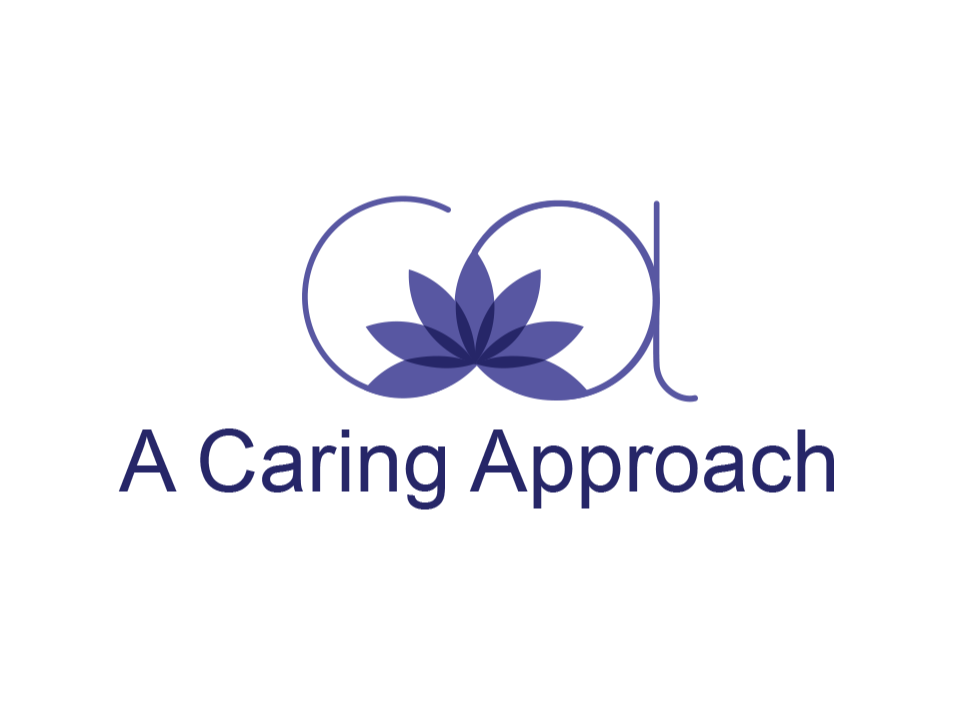 DATE____________________________General Information:Name: ___________________________________________________ Age: _____________Partner’s Name: ___________________________________________ Age: _____________Children’s Names: ___________________________________ Sex: ______ Age: _____________________________________________ Sex: ______ Age: __________________________________________________ Sex: ______ Age: __________________________________________________ Sex: ______ Age: ______________Address:  ____________________________________________________________________________________________________________________________________________________________Telephone Numbers: (days) _____________________  (evenings) ________________________Email address: _______________________________________________________________________Your Occupation:  ________________________________   Partner’s Occupation:  _____________________________ Current Relationship Status  (check one)	□ Single     □ Engaged     □ Married     □ Separated     □ Divorced     □WidowedRemarried:    □ Yes □ No 	How many times? ___________________________    What is/are the issue(s) or problem(s)? Please describe: __________________________________________________________________________________________________________________________________________________________________________________________________________________________________________________________________________________________________________________________________________________________________________________________________________________________________________________________________________________________________________________________________________________________________________________________________________________________________________________________________________________________________________________________________________________________________________________________________________________________________________________________________________________________On the scale below, please indicate how upsetting your problem(s) is/are right now:mildly upsetting _____          	moderately upsetting _____               	very upsetting _____extremely upsetting _____     	totally upsetting _____When did your problem(s) begin (describe and give dates)?  ________________________________________________________________________________________________________________________________________________________________________________________________________________________________________________________________________________________________________________________Please describe any important event occurring at that time or since then that may have started the problem(s) or which keep them going: __________________________________________________________________________________________________________________________________________________________________________________________________________________________________________________________________________________________________________________________________________________________________________________________________________________________________________________________________________________________________________________________________________________________________What do you believe causes or contributes to the maintenance of your problem(s), for example, stresses, emotional reactions, diet, etc.? ________________________________________________________________________________________________________________________________________________________________________________________________________________________________________________________________________________________________________________________What solutions to your problems have you found helpful? ______________________________________________________________________________________________________________________________________________________________________________________________________________________________________________________________________________________________________________________________________________________________________________________________________Have you received any prior professional assistance for your problem? If so, give name(s), professional title(s), date(s) of treatment(s), and results: ________________________________________________________________________________________________________________________________________________________________________________________________________________________________________________________________________________________________________________________Family of Origin History:Date of Birth: ___________________ Place of Birth: _________________________________Siblings:Number of brothers: _________________Brothers’ ages: _____________________Number of sisters: __________________Sisters’ ages: _______________________Father: Living? __________________ If alive, give father’s age: _______Deceased? ______________ If deceased, give father’s age at time of death: _______How old were you at the time? _______ Cause of death: ___________________Occupation: ______________________Health: _______________________________________________________________________Does or did your father have (check all that apply):⃞ Drinking problem⃞ Drug problem⃞ Depression⃞ Depression with highs and lows⃞ Mental IllnessMother: Living? __________________ If alive, give mother’s age: _______Deceased? ______________ If deceased, give mother’s age at time of death: _______How old were you at the time? _______ Cause of death: ___________________Occupation: ______________________Health: _______________________________________________________________________Does or did your mother have (check all that apply):⃞ Drinking problem⃞ Drug problem⃞ Depression⃞ Depression with highs and lows⃞ Mental IllnessDid or does any other member of your family have problems with (check all that apply):⃞ Drugs       	 ⃞ Alcohol                	 ⃞ Depression⃞ Diabetes   	 ⃞ Mental Illness       	 ⃞ EpilepsyIf so, state who:   __________________________________________________________Your religion:   As a child:  _____________________ As an adult:  ___________________Your education:  What is the last grade completed? _________________________________Do you have a degree? Please list: ______________________________________________Check any of the following that applied during your childhood or adolescence:⃞ Happy Childhood  	   ⃞ Unhappy Childhood⃞ Emotional Problems  ⃞ Drug Abuse⃞ Eating Disorder     	   ⃞ School Problems⃞ Family Problems   	   ⃞ Behavior Problems⃞ Physical Abuse     	   ⃞ Medical Problems⃞ Alcohol Abuse      	   ⃞ Sexual Abuse⃞ Legal Trouble	   ⃞ Other Problems: __________________________________________If you were not brought up by your parents, who raised you and between what years? ______________________________________________________________________________Give a description of your father’s (or father substitute’s) personality and his methods of discipline (past and present): __________________________________________________________________________________________________________________________________________________________________________________________________________________________________________How did your father show affection, and how often did he share affection with you?  With others in the family?  (past and present):  ________________________________________________________________________________________________________________________________________________________________________________________________________________________________________________________________________________________________________________________Give a description of your mother’s (or mother substitute’s) personality and her methods of discipline (past and present):__________________________________________________________________________________________________________________________________________________________________________________________________________________________________________How did your mother show affection, and how often did she share affection with you?  With others in the family? (past and present):  ________________________________________________________________________________________________________________________________________________________________________________________________________________________________________________________________________________________________________________________What specific methods did your father (or father substitute) use to control you and other members of the family? __________________________________________________________________________________________________________________________________________________________________________________________________________________________________________What specific methods did your mother (or mother substitute) use to control you and other members of the family?  __________________________________________________________________________________________________________________________________________________________________________________________________________________________________________ What did your father do to control the expression of affection in the family?  __________________________________________________________________________________________________________________________________________________________________________________________________________________________________________What did your mother do to control the expression of affection in the family?  __________________________________________________________________________________________________________________________________________________________________________________________________________________________________________What were the prevailing emotional overtones in your family when you were growing up? __________________________________________________________________________________________________________________________________________________________________________________________________________________________________________Has any relative attempted or committed suicide?                    	 ⃞ Yes           	 ⃞ NoHas any relative had serious problems with the law?                    	 ⃞ Yes           	 ⃞ NoYour Personal History:What is your height?  _______ ft.  ______ inchesWhat is your weight?  _______________ poundsDo you now have or have you ever had (check all that apply):⃞ High blood pressure           	 ⃞ Epilepsy⃞ Alcohol problems              	 ⃞ Drug problems⃞ Unusual physical problems⃞ Strange or unusual sensationsOther Illnesses: __________________________________________________________________________________________________________________________________________________________________________________________________________________________________________Have you ever been hospitalized for psychological problems? 	 ⃞ Yes    ⃞   NoIf Yes, when and where?  ______________________________________________________________________________Do you have a family physician? 	 ⃞ Yes       ⃞   NoIf so, please give his/her name and telephone number:  ______________________________________________________________________________Have you ever attempted suicide?      ⃞   Yes        ⃞   NoWhat is your current health:  ______________________________________________________________________________What kinds of jobs have you held in the past?____________________________________________________________________________________________________________________________________________________________What sort of work are you doing now?____________________________________________________________________________________________________________________________________________________________Does your present work satisfy you?   ⃞   Yes   ⃞   NoIf no, please explain:____________________________________________________________________________________________________________________________________________________________What is your annual family income? $______________How much does it cost you to live? $_______________What were your past ambitions? ____________________________________________________________________________________________________________________________________________________________What are your current ambitions?  __________________________________________________________________________________________________________________________________________________________________________________________________________________________________________ Check any of the following behaviors that apply to you:What kinds of hobbies or leisure activities do you enjoy or find relaxing? __________________________________________________________________________________________________________________________________________________________________________________________________________________________________________Menstrual History:Age at first period:  ___________Were you informed or did it come as a shock?______________________________________________________________________________Are your periods regular?      	⃞  Yes           	⃞  NoDo you have pain?                	⃞  Yes           	⃞  NoDoes your period affect your mood?     ⃞  Yes       ⃞   NoYour Current Family/Your Family of Procreation Relationship:How long have you known your partner? ___________________________________________If married, how long did you know your partner before your engagement? ___________________________________________________________How long were you engaged? __________________________________How long have you been married?_______________________________Sexual Relationships:Describe your parents’ attitude toward sex: ____________________________________________________________________________________________________________________________________________________________Was sex discussed in your home?    ⃞   Yes      ⃞   NoWhen and how did you derive your first sexual knowledge?  ____________________________________________________________________________________________________________________________________________________________ When did you first become aware of your own sexual impulses?  ____________________________________________________________________________________________________________________________________________________________Have you ever experienced any anxiety or guilty feelings arising out of sex or masturbation?        	 ⃞ Yes       ⃞   NoIf yes, please explain: ____________________________________________________________________________________________________________________________________________________________ Any relevant details regarding your first or subsequent sexual experiences?  ____________________________________________________________________________________________________________________________________________________________ Is your present sex life satisfactory?    ⃞   Yes      ⃞   NoIf not, please explain: ____________________________________________________________________________________________________________________________________________________________ Provide information about any significant homosexual reactions or relationships:  ____________________________________________________________________________________________________________________________________________________________Please note any sexual concerns not discussed above:____________________________________________________________________________________________________________________________________________________________Children and Family:Give a description of your methods of discipline (past and present):  ____________________________________________________________________________________________________________________________________________________________How do you show affection, and how often do you share affection with your partner?  ____________________________________________________________________________________________________________________________________________________________With others in the family? (past and present):____________________________________________________________________________________________________________________________________________________________Give a description of your partner’s methods of discipline (past and present):  ____________________________________________________________________________________________________________________________________________________________How does your partner show affection, and how often does he/she share affection with you?  ____________________________________________________________________________________________________________________________________________________________With others in the family? (past and present):____________________________________________________________________________________________________________________________________________________________What specific methods do you use to control other members of the family?  ____________________________________________________________________________________________________________________________________________________________What specific methods does your partner use to control you and other members of the family?____________________________________________________________________________________________________________________________________________________________What do you do to control the expression of affection in the family?  ____________________________________________________________________________________________________________________________________________________________What does your partner do to control the expression of affection in the family? ____________________________________________________________________________________________________________________________________________________________What are the prevailing emotional overtones in your family?  ____________________________________________________________________________________________________________________________________________________________Do any of your children present special problems?__________________________________________________________________________________________________________________________________________________________________________________________________________________________________________Stress:Check any of the following which apply and indicate the family member involved such as partner, child, father, mother, brother, sister, yourself and so on:Event           			Family Member(s) Involved⃞ Death in the family⃞ Divorce⃞ Trouble with the law⃞ Financial trouble⃞ Job/School⃞ Serious illness⃞ Serious operation⃞ Mental illness⃞ Alcohol⃞ Drugs⃞ Interpersonal problems⃞ Sexual abuse⃞ Depression	⃞ Physical abuse⃞ Suicide⃞ Other:______________________________________________________________________Systems Outside of Your Family:How do you get along with your in-laws, including brothers and sisters-in-law?  ____________________________________________________________________________________________________________________________________________________________Have your parents, brothers, or sisters ever interfered in your relationship?  ____________________________________________________________________________________________________________________________________________________________Are you having any trouble on the job or in school?__________________________________________________________________________________________________________________________________________________________________________________________________________________________________________Have your parents, relatives or friends interfered in your job or school? ____________________________________________________________________________________________________________________________________________________________Has your Bishop, Priest or Clergy made a special effort to talk to you about your behavior or the behavior of a member of your family?	 ⃞ Yes 	⃞ NoHave the police or other social agencies interfered in your family?      ⃞  Yes          ⃞   NoHave there been any other outside disturbances to your family?           ⃞   Yes         ⃞   NoFriendships:Do you make friends easily?  	⃞  Yes     ⃞   NoDo you keep them?               	⃞  Yes     ⃞   NoRate the degree to which you generally feel comfortable and relaxed in social situations:⃞ Very relaxed⃞ Relatively comfortable⃞ Relatively uncomfortable (crowds)⃞ Very anxiousExpectations regarding therapy:In a few words, what do you think therapy is all about?__________________________________________________________________________________________________________________________________________________________________________________________________________________________________________ How long do you think therapy should last?______________________________________________________________________________How do you think a therapist should interact with his/her clients?  __________________________________________________________________________________________________________________________________________________________________________________________________________________________________________ What personal qualities do you think the ideal therapist should possess?  ________________________________________________________________________________________________________________________________________________________________________________________________________________________________________________________________________________________________________________________4915 St. Elmo Ave., Suite 504 - Room 7CBethesda, MD 20814301-654-08002265 Cedar Cove CourtReston, VA 20191703-408-4965703-620-0420 (FAX)⃞ Overeat ⃞ Insomnia ⃞ Concentration difficulties⃞ Take drugs⃞ Lazy  ⃞ Withdrawal⃞ Odd behavior⃞ Aggressive behavior⃞ Sleep disturbance⃞ Smoke ⃞ Loss of control⃞ Can’t keep a job⃞ Crying⃞ Procrastination ⃞ Take too many risks⃞ Vomiting ⃞ Drink too much⃞ Eating problems⃞ Phobic avoidance    ⃞ Work too hard⃞ Impulsive behaviors⃞ Nervous tic⃞ Suicidal attempts⃞ Outbursts of temper ⃞ Compulsion   